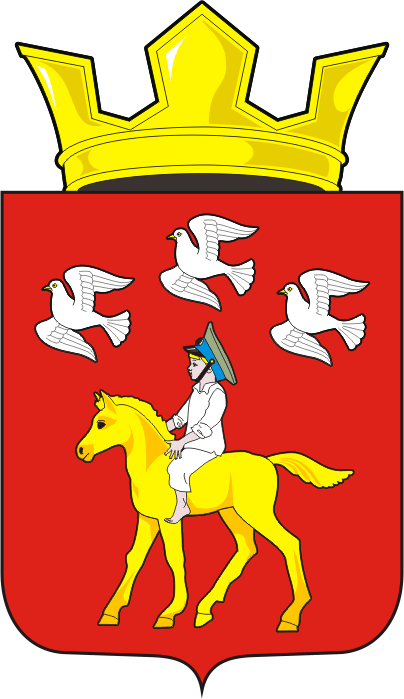 АДМИНИСТРАЦИЯ ЧЕРКАССКОГО СЕЛЬСОВЕТА                                  САРАКТАШСКОГО РАЙОНА ОРЕНБУРГСКОЙ ОБЛАСТИ______________П О С Т А Н О В Л Е Н И Е_______________ 27.03.2020 				с. Черкассы				                    № 44-пВ соответствии с Указом Президента Российской Федерации от 25.03.2020 № 206 «Об объявлении  в Российской Федерации нерабочих дней», подпунктом «б» пункта 6 статьи 4.1 Федерального закона от 21 декабря 1994 года № 68-ФЗ «О защите населения и территорий от чрезвычайных ситуаций природного и техногенного характера», постановлением Правительства Оренбургской области от 30 ноября 2009 года № 593-п «Об утверждении положения об Оренбургской территориальной подсистеме единой государственной системы предупреждения и ликвидации чрезвычайных ситуаций», постановлением Главного государственного санитарного врача Российской Федерации от 2 марта 2020 года № 5 «О дополнительных мерах по снижению рисков завоза и распространения новой коронавирусной инфекции (2019-nCoV)», решениями оперативного штаба по предупреждению завоза и распространения новой коронавирусной инфекции на территории Российской Федерации, принимая во внимание, что распространение новой коронавирусной инфекции (2019-nCoV) является обстоятельством непреодолимой силы, в целях снижения рисков ее завоза и распространения на территории муниципального образования Черкасский сельсовет:1. Временно ввести режим ограниченного доступа населения в администрацию муниципального образования Черкасский сельсовет и приостановить до особого распоряжения осуществление личных приемов граждан. 2. Утвердить список муниципальных служащих, обеспечивающих с 30 марта по 3 апреля 2020 года функционирование администрации муниципального образования Черкасский сельсовет согласно приложению к настоящему постановлению.3. Рекомендовать гражданам:3.1.обращаться в интернет-приемную администрации муниципального образования Черкасский сельсовет на сайте http://admcherkassy.ru/3.2.связываться со специалистами администрации муниципального образования  Черкасский сельсовет по их служебным телефонам;3.3.направлять письменные обращения в электронном виде по электронной почте (kt_adm@mail.ru), либо на бумажном носителе Почтой России по адресу: 462122, с. Черкассы, ул. Советская, 32 «А».4. Заместителю главы администрации Имамбаеву М.М., ознакомить с настоящим постановлением  под личную роспись всех сотрудников администрации муниципального образования Черкасский сельсовет.5. Контроль за исполнением настоящего постановления оставляю за собой.6. Постановление вступает в силу после дня его подписания и подлежит размещению на сайте администрации муниципального образования Черкасский сельсовет Саракташского района.Глава сельсовета                                                                           Т.В. Кучугурова.О мерах по противодействию распространению в администрации муниципального образования Черкасский сельсовет Саракташского района Оренбургской области новой коронавирусной инфекции (2019-nCoV)Разослано:Имамбаеву М.М., администрации района,  прокуратуре района, в дело.